Государственное бюджетное учреждение культуры Нижегородской областиНижегородская государственная областная детская библиотека имени Т.А. Мавриной«Я помню! Я горжусь!»Положение об областной патриотической акцииИ пусть не думают, что мёртвые не слышат, Когда о них потомки говорят…
                                                       Б. МайоровПроходят годы, сменяются, уходят в прошлое события. Но никогда не померкнет в памяти поколений подвиг тех, кто пережил суровые годы Великой Отечественной войны, кто отдал жизнь за свободу своего народа. Уходят от нас люди, видевшие страшное лицо войны. А мы можем узнать о тех событиях только из рассказов ветеранов, из книг, творчества писателей и поэтов, живописцев, художественных фильмов.Мы бесконечно благодарны нашим дедам и прадедам за то, что можем жить мирно, мечтать и строить планы. Нам в наследство досталась Победа, и память о ней мы бережно храним в наших сердцах. Нам в наследство досталась Победа, и поэтому бы будем помнить,  мы будем беречь, мы будем  жить мирно.«Сквозь года звучит Победа!». Под таким названием в 2020 году проходит Областная неделя детской и юношеской книги. Мы хотим, чтобы голос Победы, действительно, звучал, звенел по всей Нижегородской области и наполнял сердца радостью и гордостью. Приглашаем всех к участию в областной патриотической акции «Я помню! Я горжусь!» (далее – Акция), посвященной 75-годовщине победы в Великой Отечественной войне. Организатором Акции является Государственное бюджетное учреждение культуры Нижегородской области «Нижегородская государственная областная детская библиотека имени Т.А. Мавриной» (далее – НГОДБ).Участники Акции - библиотеки Нижегородской области, обслуживающие читателей-детей: (специализированная детская, городская, сельская, библиотека семейного чтения, школьная, другие), образовательные учреждения, другие организации, работающие с детьми.Настоящее положение регламентирует статус и порядок проведения Акции, определяет ее цель, задачи, условия, сроки и порядок проведения.Цель Акции: создание медиа-коллекции материалов о войне, Победе, земляках.Задачи Акции1. Вовлечь детей и взрослых в чтение в процессе создания коллекции информационно-творческих материалов, способствующих формированию гражданственности и национальной гордости у юного поколения на примере участников и событий Великой Отечественной войны.2. Привлечь внимание к использованию современных технологий по продвижению книги.3. Воздействовать на потенциальных читателей положительным примером активности знатоков и любителей книги. Находить новые формы и методы мотивации к чтению.4. Укрепить положительный имидж библиотеки в местном сообществе.5. Привлечь к проведению акции СМИ и общественные организации.Участники АкцииВ акции могут принять участие дети и подростков до 14 лет, педагоги, родители, общественные организации.Сроки проведения Акции Акция проводится 24 марта 2020 года.Условия и порядок проведения АкцииАкция проходит в три этапаПервый этап (подготовительный) – с 10 по 23 марта 2020 г.:– организатор Акции (НГОДБ) готовит материалы в помощь проведению Акции (Приложение 2) и рассылает электронные сообщения о проведении акции в детские библиотеки Нижегородской области;– библиотеки-участники создают положение о порядке проведения районной акции;– привлекают к участию в Акции читателей, СМИ, общественные организации и предприятия района;– осуществляют сбор и редактирование медиа-материалов, представленных участниками.Второй этап – 24 марта 2020 г.:– библиотеки-участники в течение дня осуществляют видео- и радио-трансляции собранных медиа-материалов в СМИ (радио, ТВ, печатные и интернет-издания), в общественных местах своих населенных пунктов (администрация, школа, авто и железнодорожные станции, транспорт, почта, поликлиника, магазины и т.д.). Третий этап (отчетный) – с 25 марта по 10 апреля:– Учреждение-участник информирует организаторов по электронной почте: ngodb@list.ru о проделанной работе по предложенной схеме (Приложение 1)Подведение итогов АкцииБиблиотеки-участники получают Сертификаты участника Акции.Сертификат участника Акции организаторы высылают в электронном виде (с подписью и печатью) на адрес электронной почты, указанный в отчете, после 10 апреля 2020 г.Информация об итогах Акции размещается на сайте организатора нгодб.рфКонтактная информация организаторов областной акции «Я помню! Я горжусь!»603000, Нижегородская областьг. Нижний Новгород, ул. Звездинка, д. 5ГБУК НО «Нижегородская государственная областная детская библиотека имени Т.А. Мавриной»Тел/факс: (8-831) 437-98-04, Е-mail: ngodb@list.ruКоординатор акции: главный библиотекарь организационно-методического отдела НГОДБ Черствова Анастасия Александровна.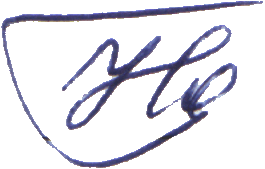 Директор НГОДБ                                                                                        Н.И. БочкареваПриложение № 1Отчетная форма участника областной патриотической акции«Я помню! Я горжусь!»Просьба фотографии не вставлять в таблицу, а прикладывать к отчетной форме отдельными файлами.Приложение №2Предложения в помощь проведению Акции«Я помню! Я горжусь!»Формы медиа-материаловВидео- и аудио-рассказы детей о родственниках – участниках Великой Отечественной войны (видеоролики, флеш-открытки, электронные презентации и т.д.)Голосовые (аудио) сочинения и ээсе детей на тему войны («Война для меня – это….», «Давайте вспомним про войну», «Пусть не будет войны никогда!», «Становится историей война», «Что я знаю о войне», «Позор человечества – война», «Нельзя забывать» и др.)Буктрейлеры на книги о войнеЗаписанные на аудио или видео стихотворения, отрывки из художественных произведений о войне в исполнении детейБиблиотека-организатор может подготовить материалы об участниках и героях Великой отечественной войны, юбилеи которых отмечаются в 2020 году (генерал Д.М. Карбышев, маршал В.И. Чуйков, летчик И.Н. Кожедуб, Таня Савичева и др.)Придумайте свои формы подачи материала.Продолжение АкцииПо замыслу организаторов, Акция должна дать старт областному литературному марафону «О войне и о Победе» (апрель-май), который завершится Единым областным днем чтения «Война. Книга. Память» 8-9 мая 2020 г.Поэтому логичным будет не ограничивать аудио- и видео-трансляции собранных материалов 24 марта, а оформить данную работу в краткосрочный партнерский проект с местными средствами массовой информации, дополняя материалы об участниках Великой Отечественной войны информацией о книгах и писателях.Формы проведения областного литературного марафона «О войне и о Победе» и Единого областного дня чтения «Война. Книга. Память» библиотеки-участники определяют и разрабатывают самостоятельно, до 15 мая 2020 года заполняют отчетную форму и отправляют в НГОДБ.Приложение №3Отчетная форма участника областного литературного марафона «О войне и о Победе»Просьба фотографии не вставлять в таблицу, а прикладывать к отчетной форме отдельными файлами.1Наименование учреждения2Ф.И.О., должность организатора акции в учреждении3Количество детей, принявших участие в акции4Формы проведенных мероприятий5Контактная информацияКонтактная информацияпочтовый адресТелефонe-mail6Предложения и замечания7Согласие на обработку персональных данных1Наименование учреждения2Ф.И.О., должность организатора акции в учреждении3Количество и формы проведенных мероприятий в рамках литературного марафона «О войне и о Победе»4Количество детей, принявших участие в мероприятиях литературного марафона «О войне и о Победе»5Количество и формы проведенных мероприятий в рамках Единого областного дня чтения «Война. Книга. Память»6Количество детей, принявших участие в мероприятиях Единого областного дня чтения «Война. Книга. Память»7Количество прочитанных книг8Контактная информация организатораКонтактная информация организатораРайон и название населенного пунктаТелефонe-mail9Предложения и замечания10Согласие на обработку персональных данных